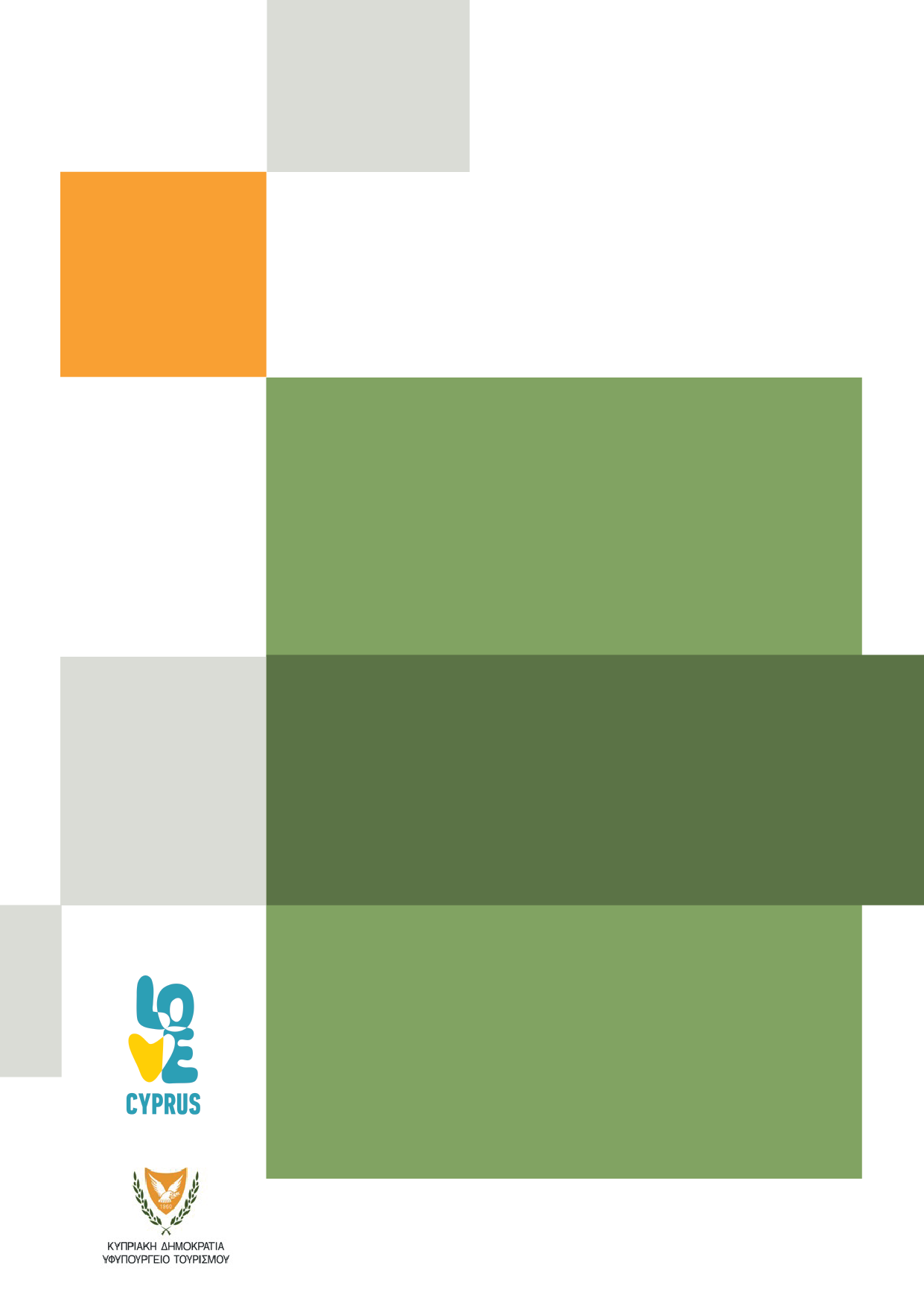 Α.	ΕΝΙΣΧΥΣΗ ΗΣΣΟΝΟΣ ΣΗΜΑΣΙΑΣ (DE MINIMIS) Το παρόν σχέδιο εκπονείται από το Υφυπουργείο Τουρισμού σύμφωνα με τις διατάξεις του Κανονισμού αριθ. 2023/2831 της Επιτροπής της 13ης Δεκεμβρίου 2023 για την εφαρμογή των άρθρων 107 και 108 της συνθήκης για τη λειτουργία της Ευρωπαϊκής Ένωσης στις ενισχύσεις ήσσονος σημασίας (de minimis). «Ενισχύσεις ήσσονος σημασίας» σημαίνει τις χαμηλού ύψους κρατικές ενισχύσεις που απαλλάσσονται από την υποχρέωση κοινοποίησης στην Ευρωπαϊκή Επιτροπή επειδή θεωρείται ότι δεν επηρεάζουν το εμπόριο μεταξύ των κρατών μελών ή / και δεν στρεβλώνουν ούτε απειλούν να στρεβλώσουν τον ανταγωνισμό στο εσωτερικό της Ευρωπαϊκής Ένωσης. Το ανώτατο συνολικό ποσό ενισχύσεων ήσσονος σημασίας που μπορεί να λάβει μια ενιαία επιχείρηση από όλες τις Αρμόδιες Αρχές της Δημοκρατίας σε οποιαδήποτε περίοδο τριών οικονομικών ετών δεν μπορεί να υπερβαίνει το ποσό των €300.000.Β.	ΣΤΟΧΟΣ ΣΧΕΔΙΟΥ 	Με το παρόν Σχέδιο το Υφυπουργείο Τουρισμού στοχεύει στα πιο κάτω: Ενίσχυση της διαδικτυακής παρουσίας των παροχέων/εμπλεκομένων ειδικών μορφών τουρισμού Εντατικοποίηση της διαδικτυακής προώθησης των ειδικών μορφών τουρισμού Στοχευόμενη προώθηση των ειδικών μορφών τουρισμού μέσω του διαδικτύουΓ.	ΕΠΙΛΕΞΙΜΕΣ ΔΑΠΑΝΕΣ – ΕΙΔΙΚΕΣ ΜΟΡΦΕΣ ΤΟΥΡΙΣΜΟΥΓια σκοπούς του παρόντος Σχεδίου επιλέξιμες δαπάνες θεωρούνται οι ακόλουθες: Κόστος δημιουργίας ιστοσελίδας για προβολή μεταξύ άλλων, των ειδικών μορφών τουρισμού που περιλαμβάνονται στην Εθνική Στρατηγική Τουρισμού 2030, όπως πιο κάτω: Καταδυτικός Τουρισμός Αθλητικός Τουρισμός (συμπεριλαμβανόμενου ποδηλατικού τουρισμού, τουρισμού σκοποβολής κ.λ.π)Τουρισμός Οινογαστρονομίας Συνεδριακός Τουρισμός και ταξιδίων κινήτρων Γαμήλιος Τουρισμός Τουρισμός Κρουαζιέρας Ναυτικός Τουρισμός (Μαρίνες,Yachting, Λιμάνια) Τουρισμός Υπαίθρου και τουρισμός φύσεως Πολιτιστικός Τουρισμός Θρησκευτικός Τουρισμός Τουρισμός Υγείας (ιατρικός, ευεξίας, αποκατάστασης, τρίτης ηλικίας)  Τουρισμός ΓκολφSEO (Search Engine Optimisation)Μεταφράσεις σε γλώσσες εκτός της ελληνικής και αγγλικήςOnline booking system Εργαλεία τεχνητής νοημοσύνης (π.χ. για απευθείας επικοινωνία με ενδιαφερόμενους για αιτήματα/ απαντήσεις κλπ)δ.	ΔΙΚΑΙΟΥΧΟΙ αιτητές/ τριεσΔικαιούχοι αιτητές/ τριες για το παρόν Σχέδιο είναι: Τοπικά αδειούχα Γραφεία Τουρισμού & Ταξιδίων Δήμοι και Κοινότητες, με πληθυσμό μικρότερο των 500 κατοίκων (Παράρτημα Δ), ή που να βρίσκονται σε υψόμετρο μεγαλύτερο των 600 μέτρων, ως ορίζεται η ορεινότητα, ανεξαρτήτως πληθυσμού (Παράρτημα Ε).Άλλοι άμεσα εμπλεκόμενοι φορείς (αναλόγως του τομέα) εξαιρουμένων των αδειούχων ξενοδοχειακών και τουριστικών καταλυμάτων και Κέντρων Αναψυχής. Απαραίτητη προϋπόθεση για τους δικαιούχους του Σχεδίου είναι να κατέχουν όλες τις απαιτούμενες άδειες λειτουργίας αναλόγως του τομέα, να δραστηριοποιούνται στον τουρισμό και να πληρούν τα κριτήρια που έχει θέσει το Υφυπουργείο για την κάθε ειδική μορφή τουρισμού. Ενδεικτικά αναφέρονται ως παραδείγματα οι πιο κάτω δικαιούχοι:Ιατρικά Κέντρα/Σύνδεσμοι που αποτείνονται σε άτομα από το εξωτερικόΤοπικά Γραφεία Τουρισμού και Ταξιδίων τα οποία δραστηριοποιούνται στις ειδικές μορφές τουρισμού. Οι παροχείς υπηρεσιών Καταδύσεων Αναψυχής που έχουν αποκτήσει το πιστοποιητικό  ISO. Οινοποιεία και Αγροκτήματα όπου παράγουν τοπικά προϊόνταΑθλητικές Ομοσπονδίες και Σύνδεσμοι μέλη τουςΕταιρείες Κρουαζιέρας ή/και ταξιδιωτικά γραφεία νόμιμοι εκπρόσωποι εταιρειών κρουαζιέρας στην ΚύπροΜαρίνες, Λιμάνια  και Yachting ClubsΦάρμες/Βιοτεχνίες/Θεματικά Πάρκα που προσφέρουν βιωματικές εμπειρίες στα πλαίσια της Αυθεντικής Διαδρομής «Heartland of Legends»Ε.	ΥΨΟΣ επιχορηγησησ Το ανώτατο ποσό επιχορήγησης κατά περίπτωση δεν θα υπερβαίνει το 75% της συνολικής δαπάνης με ανώτατο ποσό τις €5.000 (πέντε χιλιάδες ευρώ)Στις περιπτώσεις που ο δικαιούχος είτε λόγω δικής του εξ υπαιτιότητας είτε λόγω εξ υπαιτιότητας τρίτου δεν υλοποιήσει όλα όσα έχουν συμφωνηθεί, το Υφυπουργείο Τουρισμού διατηρεί το απόλυτο δικαίωμα να μειώσει ή/και να αποκόψει το ποσό επιχορήγησης.Σημειώνεται ότι ο ΦΠΑ δεν αποτελεί επιλέξιμη δαπάνη και ως εκ τούτου δεν θα λαμβάνεται υπόψη στον τελικό υπολογισμό για την καταβολή της επιχορήγησης από το Υφυπουργείο Τουρισμού. Ζ.  ΕΙΔΙΚΟΙ ΟΡΟΙ ΚΑΙ ΠΡΟΥΠΟΘΕΣΕΙΣΗ ιστοσελίδα πρέπει να επιτρέπει πρόσβαση και από κινητές συσκευές (mobile friendly). Η ιστοσελίδα δεν πρέπει να προβάλλει με κανένα τρόπο τις κατεχόμενες περιοχές της Κύπρου ή οποιαδήποτε άλλη χώρα.Δεν επιτρέπεται η εμφάνιση παραθύρων (pop-ups) κατά το άνοιγμα της ιστοσελίδας ή κατά τη διάρκεια περιήγησης του επισκέπτη σε αυτή. Η ιστοσελίδα πρέπει να ανοίγει σε όλους τους browsers (Chrome, Firefox κλπ) με τον ίδιο τρόπο.Σε ευδιάκριτο σημείο στην αρχική σελίδα της ιστοσελίδας θα πρέπει να υπάρχει σύνδεσμος (link) που θα παραπέμπει τον επισκέπτη στην ιστοσελίδα του Υφυπουργείου Τουρισμού (www.visitcyprus.com). Κατά την ετοιμασία της ιστοσελίδας συστήνεται να χρησιμοποιηθούν λέξεις κλειδιά (keywords) οι οποίες θα βοηθήσουν την ιστοσελίδα να εμφανίζεται ψηλότερα στις προτιμήσεις των χρηστών. Η. ΓΕΝΙΚΟΙ ΟΡΟΙ, προϋποθέσεις ΚΑΙ ΥΠΟΧΡΕΩΣΕΙΣΟι αιτήσεις θα πρέπει να υποβάλλονται στο Υφυπουργείο Τουρισμού  πριν από την ημερομηνία έναρξης των εργασιών για τη δημιουργία της ιστοσελίδας. Η έγκριση της επιχορήγησης θα πρέπει να εξασφαλίζεται από το Υφυπουργείο πριν την έναρξη της ετοιμασίας της ιστοσελίδας. Ο/Η αιτητής/ τρια θα πρέπει να υποβάλει προσφορές από 3 τουλάχιστον προσφοροδότες.Σε περίπτωση έγκρισης επιχορήγησης, δεν επιτρέπεται η εξασφάλιση και άλλης επιχορήγησης από το Υφυπουργείο ή από οποιοδήποτε άλλο Δημόσιο Φορέα ή Οργανισμό για την ίδια ενέργεια. Οι υποβαλλόμενες αιτήσεις θα εξετάζονται κατά σειρά προτεραιότητας ανάλογα με την ημερομηνία υποβολής τους στο Υφυπουργείο και μέχρι εξαντλήσεως των προβλεπόμενων πιστώσεων που έχουν περιληφθεί στον ετήσιο προϋπολογισμό του Υφυπουργείου Τουρισμού .Νοείται ότι το Υφυπουργείο Τουρισμού διατηρεί το δικαίωμα της εξέτασης κατά προτεραιότητα των αιτήσεων που έχουν υποβληθεί από αιτητές/ τριες που δεν έχουν ήδη εξασφαλίσει προηγούμενη παροχή επιχορήγησης από το υπό αναφορά Σχέδιο εντός του έτους.Το Υφυπουργείο Τουρισμού θα χειρίζεται όλα τα έγγραφα και πληροφορίες που λαμβάνει σε σχέση με το Σχέδιο Επιχορηγήσεων ως προσωπικά και απόρρητα και δεν θα δημοσιεύει ή αποκαλύπτει οποιαδήποτε στοιχεία υποβάλλονται, χωρίς την προηγούμενη γραπτή συγκατάθεση του/της αιτητή/ τριας.Το ανώτατο ποσό που μπορεί να λάβει ο κάθε δικαιούχος ετησίως ανέρχεται στις €5.000 (πέντε χιλιάδες ευρώ).Οι αιτητές/ τριες του υπό αναφορά Σχεδίου Επιχορηγήσεων αποδέχονται ανεπιφύλακτα όλους τους όρους, προϋποθέσεις, υποχρεώσεις και πρόνοιες που αυτό περιλαμβάνει.Θ.	ΥΠΟΒΟΛΗ ΑΙΤΗΣΗΣ	Οι αιτήσεις θα πρέπει να αποστέλλονται μαζί με τα πιο κάτω                           	έγγραφα, όπως σημειώνονται πιο κάτω, στην ηλεκτρονική διεύθυνση 	ypitsiakkou@visitcyprus.comΣυμπληρωμένη την σχετική αίτηση στο Παράρτημα Α.Επίσημη επιστολή σε επίσημο επιστολόχαρτο, η οποία θα ενημερώνει το Υφυπουργείο Τουρισμού για την πρόθεση δημιουργίας ιστοσελίδας καθώς και για την πορεία υλοποίησης της. Ο/Η αιτητής/ τρια θα πρέπει να υποβάλει κατάλληλα συμπληρωμένη τη Γραπτή Δήλωση που επισυνάπτεται ως Παράρτημα Β.Θα λαμβάνονται υπόψη μόνο οι αιτήσεις, οι οποίες είναι δεόντως συμπληρωμένες και συνοδεύονται με τα πιο πάνω έγγραφα. Η επιβεβαίωση παραλαβής των αιτήσεων αποτελεί αποκλειστική ευθύνη του/της αιτητή/ τριας.Ι.	ΔΙΑΔΙΚΑΣΙΑ ΑΞΙΟΛΟΓΗΣΗΣΜε την παραλαβή της αίτησης από το Υφυπουργείο Τουρισμού θα ακολουθήσει η αξιολόγηση της αίτησης και θα δοθεί στον/στην αιτητή/ τρια επίσημη απάντηση από το Υφυπουργείο Τουρισμού για την απόφασή του εντός δεκαπέντε (15) εργάσιμων ημερών από την ημερομηνία παραλαβής της αίτησης.Οι αιτήσεις θα εξετάζονται με βάση την ημερομηνία λήψης της αίτησης. Κ.	Απαιτούμενα δικαιολογητικά για την εκταμίευση της ΕΠΙΧΟΡΗΓΗΣΗΣ 	Όλες οι αξιώσεις για την καταβολή του ποσού επιχορήγησης πρέπει να παραληφθούν από το Υφυπουργείο Τουρισμού  το αργότερο δύο μήνες από την ημερομηνία ολοκλήρωσης της ιστοσελίδας.  Οποιαδήποτε καθυστέρηση δύναται να οδηγήσει στην απώλεια της επιχορήγησης.	Τα πιο κάτω δικαιολογητικά θα πρέπει να υποβάλλονται στο Υφυπουργείο  Τουρισμού: Τιμολόγιο από τον αιτητή/ τρια (χωρίς ΦΠΑ) προς το Υφυπουργείο Τουρισμού Πρωτότυπα τιμολόγια τρίτων.  Υπενθυμίζεται ότι ο ΦΠΑ για τους σκοπούς του παρόντος Σχεδίου δεν αποτελεί επιλέξιμη δαπάνηΦωτογραφίες και σύνδεσμοι (links) που θα παραπέμπουν στην ιστοσελίδα. Υπεύθυνη δήλωση κατάλληλα συμπληρωμένη και υπογραμμένη από τον δικαιούχο– Παράρτημα ΓΤο ποσό της επιχορήγησης θα καταβάλλεται στους δικαιούχους μόνο με την προσκόμιση όλων των πιο πάνω δικαιολογητικών και εφόσον τηρούνται όλοι οι όροι, προϋποθέσεις, υποχρεώσεις και πρόνοιες του Σχεδίου. Σε περίπτωση που δεν υποβάλλονται ολοκληρωμένα όλα τα δικαιολογητικά θα διακόπτεται η διαδικασία πληρωμής.Το Υφυπουργείο Τουρισμού διατηρεί το δικαίωμα να διερευνήσει τα υποβληθέντα δικαιολογητικά και στοιχεία και να ζητήσει επιπρόσθετες διευκρινίσεις ή και την προσκόμιση επιπρόσθετων δικαιολογητικών και στοιχείων.Νοείται ότι σε περίπτωση που διαπιστωθεί από το Υφυπουργείο Τουρισμού  ότι υποβλήθηκαν οποιαδήποτε αναληθή στοιχεία από τους δικαιούχους ή ότι δεν έχουν τηρηθεί όλοι οι όροι, προϋποθέσεις, υποχρεώσεις  και πρόνοιες του Σχεδίου, το Υφυπουργείο διατηρεί το απόλυτο δικαίωμα ακύρωσης του εγκεκριμένου ποσού επιχορήγησης ή / και τη διεκδίκηση οποιουδήποτε ποσού επιχορήγησης το οποίο έχει καταβληθεί. Νοείται επίσης ότι σε μια τέτοια περίπτωση πέραν των άλλων κυρώσεων, οι παραβάτες θα αποκλείονται από κάθε συμμετοχή στα προσφερόμενα Σχέδια Επιχορηγήσεων του Υφυπουργείου Τουρισμού.Λ. ΙΣΧΥΣ ΤΟΥ ΣΧΕΔΙΟΥ 	Το Σχέδιο θα έχει ετήσια ισχύ, μέχρι τις 31 Δεκεμβρίου κάθε έτους ή μέχρι 	εξαντλήσεως των σχετικών πιστώσεων.  Θα ανανεώνεται αυτόματα για το 	επόμενο έτος, εκτός αν αποφασιστεί διαφορετικά από το Υφυπουργείο.Σημειώνεται ότι το Σχέδιο μπορεί να αλλάξει ή/και να διακοπεί χωρίς προειδοποίηση. Για περισσότερη πληροφόρηση αποτείνεστε στην ιστοσελίδα του Υφυπουργείου– www.tourism.gov.cyΜ. ΠΕΡΙΣΣΟΤΕΡΕΣ ΠΛΗΡΟΦΟΡΙΕΣ		Κεντρικά Γραφεία Υφυπουργείου Τουρισμού		Γιάννα Πίτσιακκου		ypitsiakkou@visitcyprus.com		Τηλ. +357 22 69 12 01Υφυπουργείο Τουρισμού 		Λεωφόρος Λεμεσού 19, 2112 Λευκωσία		Τ.Κ. 24535, 1390 Λευκωσία		Τηλ: +357 22 69 11 00		Φαξ: +357 22 69 13 13